Heading2020 DIAMOND DA 62 - BASE PRICE: $1,135,000POWER PLANT2x Austro Engine AE 330 turbocharged common rail injected 2.0 Liter Diesel Engine with 180 HP and EECU single lever control system2x MT Propeller MTV-6-R-C-F/CF 194-803-blade constant speed propellerAVIONICSIntegrated Garmin G1000 NXi Glass Panel Cockpit including:2x Garmin GDU 105X 10-inch Flight Display (PFD & MFD)Garmin GEA 71B Airframe/Engine Interface Unit2x Garmin GIA 64W COM/NAV/SBAS-GPS/GS/LOCGarmin GMA 1360 Digital Audio SystemGarmin GRS 79 Attitude Heading Reference SystemGarmin GDC 72 Digital Air Data ComputerGarmin GMU 44 MagnetometerGarmin GFC 700 Automatic Flight Control Systemincluding Yaw DamperGarmin GTX 335 R REMOTE ADS-B TransponderGarmin FliteCharts Approach Plates (subscription required)ELT 406 MHz2nd Digital Standby Attitude Module (MD-302 SAM)Garmin GWX 70 Weather Radar                             $36,780Garmin GCU 476 Keypad                                        $22,140Garmin Synthetic Vision Technology                       $11,440Garmin GTX 345R ADS-B In/Out Transponder         $5,050Garmin GDL 69A SXM SAT WX (3-month free trial subscription required)                                             $11,000INTERIOR EQUIPMENTAdjustable Backrest for Pilot/Copilot(with Adjustable Lumbar Support)USB Power Outlets - Pilot, Copilot, 2nd row paxInstrument LightingOverhead Ambient Cabin, Reading and Map LightsElectrically Adjustable Rudder Pedals for Pilot/CopilotPilot and Copilot Middle ArmrestDual Headset Plugs (6-Pin Headset Connectorand Standard Jack Connector)Sunvisors for Pilot and CopilotCargo TrayEXTERIOR EQUIPMENTHydraulic Retractable Landing GearHeated Pitot Tube and Static PortHigh-gloss Multi Layer Paint (White)Variety of Exterior Striping OptionsEntry Steps and Entry Grips in aircraft colorRegistration MarkingsElectrically Operated Flap SystemLanding and Taxi Lights (HID-Xenon)Integrated Position and Strobe Lights with LED technologySAFETY CONCEPTComposite Cabin and Safety Seats (up to 26g)“FAILSAFE” Airframe and Wing DesignMultipath Lightning Protection System3-point Safety Belts Automatic (all Seats)Garmin ESP (Electronic Stability Protection)OTHER EQUIPMENT86 US gal (326 lt) Long Range Fuel TankBaggage CompartmentNose Baggage Compartment Acc Both SidesPitot CoverTow Bar, Tool Kit, Control Gust LockFirst Aid Kit, Fire Extinguisher, Emergency Axe, Egress HammerAir Conditioning/RACC II System (powered by an additional alternator)                                                                  $36,780TKS De-Icing system                                                 $78,600                                Oxygen System                                                          $24,300Seating Configuration 3rd Row                                  $29,400Diamond Metallic Paint                                              $20,300DELIVERY CHARGE				 $3,550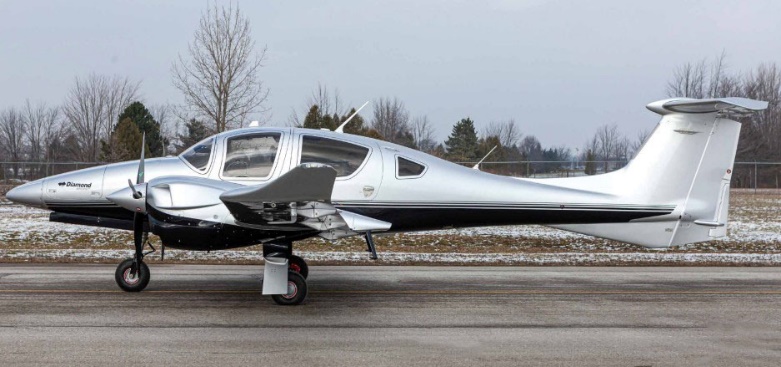 FACTORY WARRANTY & TRAININGTwo-year factory warrantyPistonPower airframe and engine maintenance program available at additional cost – call for detailsFactory-approved familiarization training